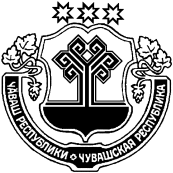 Присутствовали:Кузьмин А.Г. – председатель Совета профилактикиКузьмина И.А. – секретарьЧлены:  Данилова В.П.Смирнова Р.В.Ефремова А.Г.Алякина И.Ф.Тимофеева М.Н.Васильева О.П.               Можаев А.А.          Присутствовали:  Рыжов Н.М., Александров Ф.А.П О В Е С Т К А  Д Н Я:1.  Профилактика преступлений против личности в сфере быта( докладчик Кузьмин А.Г.).2. Информация «О вреде алкоголя» ( докладчик Алякина И.Ф.)     1.СЛУШАЛИ: Кузьмину А.Г. главу  Кайнлыкского сельского поселения «О профилактике преступлений против личности в сфере быта». В последние годы все большее внимание общественности и  правоохранительных органов привлекает насильственная преступность в семье, представляющая собой одну из наиболее распространенных и социально опасных форм агрессии, причем количество данных преступлений неуклонно увеличивается из года в год. Особенно настораживает то, что большая часть преступлений против личности в сфере быта совершается в состоянии алкогольного опьянения, основной причиной совершения подобных преступлений является  сложившийся комплекс неблагоприятных факторов, связанный с низким уровнем жизни населения, отсутствием нравственных ориентиров в обществе.    Проблема предотвращения преступлений против личности, совершаемых на почве бытовых отношений, как в целом по стране так и на территории нашего поселения, является наиболее злободневной, ведь данные преступления посягают на самое ценное – жизнь, здоровье  человека и оказывают негативное влияние на общественную нравственность.  В этой связи, задачей  Совета профилактики правонарушений на территории сельского поселения, и в частности участковых уполномоченных милиции, является противодействие данному явлению путем проведения профилактической работы с категорией граждан склонных к совершению преступлений на почве быта, состоящих на учете в органах внутренних дел района, выявление административных правонарушений, борьба с распространением пьянства и алкоголизма.   В настоящее время на учете по Кайнлыкскому сельскому поселению состоит: 1- семейный дебошир,  где родители мало уделяют времени воспитанию детей.        На территории Кайнлыкского сельского поселения проводятся рейды по профилактике правонарушений.                       В ходе таких рейдов посещаются семьи из различных групп социального неблагополучия, в том числе имеющие несовершеннолетних детей, граждане, злоупотребляющие алкогольными напитками, замеченные бытовом дебоширстве, нарушающие правила благоустройства, ранее судимые.             В каждом конкретном случае цель посещения своя. В одних семьях - это оказание социальной и психологической помощи, в других - оказание вещевой помощи детям.  При этом главной целью проводимых рейдов всё же является ранняя профилактика социального неблагополучия семей, и прежде всего семей,  имеющих несовершеннолетних детей.            В ходе рейдов собран большой фактический материал по социально - неблагополучным семьям, вскрыты конкретные  причины фактов данного неблагополучия. Как правило, чаще всего такой причиной является злоупотребление алкогольными напитками членами семьи.      Решили: Активизировать работу по осуществлению профилактической, социальной, нравственной и реабилитационной работы с неблагополучными семьями, алкоголиками и лицами склонными к совершению правонарушений на бытовой почве.2.СЛУШАЛИ: Алякину И.Ф. заведующую Кайнлыкским ФАП «О вреде алкоголя» .Пьянство – это еще не болезнь, а порок, привычка, вредящая здоровью. Оно является ступенью к алкоголизму. Алкоголизм – страшное бедствие. Урон, наносимый им огромен. Он поражает не только самого пьющего, но сказывается на здоровье его детей. Алкоголизм осужден, но еще не изжит. Полная его ликвидация – наша общая задача.Алкоголизм – это одна из важнейших социальных проблем современности, одна из трудных медицинских проблем и, наконец, одна из самых трудноразрешимых проблем психологической и психо- терапевтической помощи. 1.1. Пьянство – ступень к алкоголизму.В популярной литературе термины алкоголизм и пьянство иногда употребляются как синонимы и обозначают неумеренное и систематическое употребление спиртных напитков. В этих случаях алкоголизм рассматривается в мировом социальном аспекте существует и узкомедицинское определение алкоголизма как заболевание токсикоорганического характера. Необходимо разграничивать эти два понятия, за которыми лежат различные этапы развития единого процесса. Ученые говорят, что провести четкую грань между болезнью и пороком трудно. Во всяком случае, на ранней стадии развития порока. В первой фазе пьянства – в период втягивания, на человека еще можно воздействовать общественно – воспитательными мерами. На начальной стадии нарушается работа внутренних органов, а также появляются различные отклонения. Со стороны нервной системы : снижается умственная работоспособность, ухудшается память и внимание, расстраивается сон, возникают головные боли и раздражительность. Выпивки из эпизодических становятся систематическими, увеличиваются дозы выпиваемых спиртных напитков, снижается контроль за количеством выпиваемого. С ростом доз спиртного повышается переносимость организмом алкоголя. Эта стадия примерно длится 1-3 года. К сожалению, многие в этой стадии болезни не признают себя алкоголиками, пытаются убедить близких и друзей, что они пьют, как все, не больше и могут бросить в любую минуту. Таким людям уже нужна медицинская помощь, и их можно направлять на лечение. Именно с этой стадии начинается формирование хронического алкоголизма, как болезни. Люди, благополучно прошагавшие часть своей жизни в роли “обычно ” пьющих, являются чуть ли не примером “безвредности ” винопития, даже если сами ни слова не говорят в защиту алкоголя. Именно на них кивают противники трезвости, не подозревая, что только по случайному стечению обстоятельств те на какое –то время могут считать себя “счастливчиками ” , оказавшимися в “безопасной зоне” . Вот почему расширяя, усиливая борьбу с пьянством и алкоголизмом необходимо вести разъяснительную, воспитательную работу среди людей “обычно”, “умеренно ”, “культурно” пьющих. С социальной точки зрения они опаснее для молодого поколения, чем даже пьяницы и алкоголики. Да и численность их значительно больше, а что касается психологии, что она настолько заразительна, что бороться с ней очень трудно. Эти люди, как ни странно, регулируют поворот общественного мнения от трезвости в сторону активного употребления алкоголя, которое и есть уже порог пьянства. Затем наступает вторая фаза – алкоголизм, правда пока еще не проявляющийся необратимой клинической и социальной патологией, не оторвавшей пьющего от семьи.Эта стадия характеризуется более выраженными нарушениями интеллектуальной и эмоционально – личностной сферы.Часто наблюдается немотивированное повышение настроения сочетающееся с раздражительностью. На этой стадии появляется похмельный синдром, проявляющийся в болезненном тягостном состоянии организма в связи с недостатком привычного для него алкогольного вещества, которое уже патологически включено в общий обменный процесс. Дозы принимаемого спиртного увеличиваются до максимальных. Полностью исчезает контроль за количеством выпитого. Влечение к алкоголю принимает неодолимый характер. Нарушения со стороны внутренних органов становятся стойкими. На этой стадии нередко возникают алкогольные психозы. Продолжается эта стадия в среднем 3-5 лет. Но и на этом этапе болезни алкоголики не признают себя больными, что говорит о наличие у них нарушений психики. Незаметно происходит переход болезни в третью стадию – хронический алкоголизм. В этих случаях исцеление происходит нечасто …На этой стадии алкоголизма усиливаются и становятся стойкими все ранее возникшие психические нарушения. Кроме того, начинает проявляться интеллектуальная деградация, утрачиваются высшие эмоции и этические нормы. Более частыми становятся алкогольные психозы. У больных возникают тяжелые изменения во внутренних органах, воспалительные процессы периферических нервов, наблюдается общее ослабление и истощение организма. При хроническом алкоголизме страдает весь организм в целом и в первую очередь кора головного мозга, особенно ее лобные отделы.Поражение лобной коры при алкоголизме приводит к постепенной психопатизации личности, с расторможением влечений и с выраженными нарушениями поведения, к отсутствию переживаний за себя и за близких, к некритичности поступков. Формируется алкогольный психоз, чаще возникают галлюцинации, утрачивается память, наступает слабоумие. Выпивки, продолжающиеся дни и недели в виде запоев, заканчиваются часто припадками. Заболевание внутренних органов обостряются. Эта стадия продолжается от 6 до 12 лет. Причины алкоголизма пытаются объяснить по-разному, и окончательного объяснения не существует. Обычно выделяют социальные, биологические и психологические причины. Биологические причины видят в особенностях метаболизма индивида – некоторые люди слишком чувствительны к алкоголю. Другие, наоборот, отличаются повышенной толерантностью, потребляют чрезмерные дозы спиртных напитков и становятся алкоголиками. Хорошо известен факт, что дети алкоголиков чаще страдают алкоголизмом, а это указывает на важность генетических факторов. Те, кто подчеркивает биологические причины в происхождении алкоголизма, предпочитают лечить его фармакологическими средствами. Однако лекарственное лечение неэффективно. Психологические причины алкоголизма усматривают в попытках индивида решать личные проблемы с помощью одного из самых доступных средств – алкоголя. Поскольку спиртные напитки действительно помогают временно уменьшать эмоциональное напряжение, употребление алкоголя может стать привычным средством снятия стрессов. Постепенно для достижения желаемого результата требуются все большие дозы. Борьба с пьянством и алкоголизмом – дело сложное и трудное. Необходимо бороться с употреблением спиртных напитков вообще, обращая особое внимание на возможность приобщения привычки выпивать в детском и юношеском возрасте на ограждение детей и подростков от пагубного влияния на них пьющих взрослых и прежде всего родителей. Борьба с алкоголизмом в нашей стране возведена в ранг государственной политике. Преодоление этого зла становится делом огромной важности, делом всего народа. Особую тревогу вызывает проблема семейного алкоголизма, подрывающего основы физического и духовного развития подрастающего поколения. По данным статистики, свыше миллиона детей в нашей стране воспитываются в детских домах. В основном это дети родителей – алкоголиков, лишенных родительских прав из-за пренебрежения своими родительскими обязанностями и асоциального поведения. Менее очевидно и менее изучено положение тех детей, которые хоть и воспитываются в семье, но в таких, где “ зеленый змий ” завладел правами главы семьи. О том, сколько детей проживают с пьяницами – родителями , точных статистических данных нет. В обыденном сознании еще сохраняются заблуждения, что пьянство родителей лишь в малой степени влияет на потомство. Правда, благодаря усилиям антиалкогольной пропаганды сегодня уже многим известно, что опьянение родителей в момент зачатия, а также употребление спиртного матерью во время беременности могут иметь тяжелые последствия для ребенка. Не вызывает сомнения и то, что пьянство одного или обоих родителей препятствует созданию нормальной атмосферы в семье. Но глубина проблемы этим не исчерпывается. Аморальное поведение родителей и отсутствие внимания к ребенку, алкоголизм матери до беременности и после родов, во время кормления грудью могут быть причиной различных отклонений в развитии детей и подростков. Лишены ласки и заботы, подчас подвергаемые унижениям и физическим страданиям, дети алкоголиков нуждаются в участии и поддержки со стороны общества. Не находя этой поддержки, они вступают в жизнь надломленные, эмоционально неразвитые или даже морально искалеченные, с ненавистью и обидой на весь мир. Решили:  Вести разъяснительную работу среди населения «О вреде алкоголя» на территории Кайнлыкского сельского поселения.Председатель                                                                                                    А.Г.Кузьмин	И.А.КузьминаСекретарь                                                               ЧĂВАШ РЕСПУБЛИКИ      КОМСОМОЛЬСКИ РАЙОНЕ ЧУВАШСКАЯ РЕСПУБЛИКА КОМСОМОЛЬСКИЙ РАЙОН  КАЙНЛАК ЯЛ ПОСЕЛЕНИЙĚН СОВЕТ ПРОФИЛАКТИКИН ПУХАВЕПРОТОКОЛ           «11»  сентября  2019 г № 4 Йăлмахва ялĕЗАСЕДАНИЕ СОВЕТАПРОФИЛАКТИКИ КАЙНЛЫКСКОГО СЕЛЬСКОГОПОСЕЛЕНИЯ ПРОТОКОЛ«11»  сентября  2019 г  № 4                  д. Починок-Быбыть